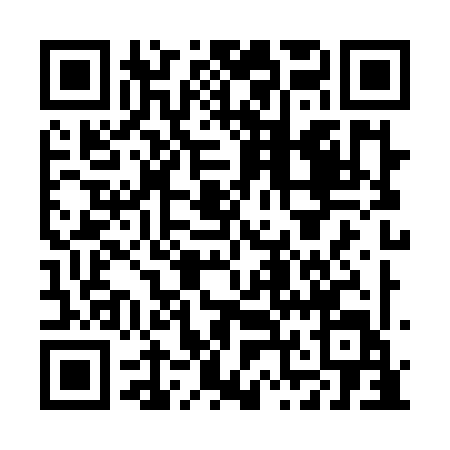 Prayer times for Upper Nine Mile River, Nova Scotia, CanadaWed 1 May 2024 - Fri 31 May 2024High Latitude Method: Angle Based RulePrayer Calculation Method: Islamic Society of North AmericaAsar Calculation Method: HanafiPrayer times provided by https://www.salahtimes.comDateDayFajrSunriseDhuhrAsrMaghribIsha1Wed4:286:031:126:128:219:562Thu4:266:011:116:138:229:583Fri4:246:001:116:148:239:594Sat4:225:581:116:148:2510:015Sun4:205:571:116:158:2610:036Mon4:185:561:116:168:2710:057Tue4:175:541:116:168:2810:068Wed4:155:531:116:178:3010:089Thu4:135:521:116:188:3110:1010Fri4:115:511:116:198:3210:1211Sat4:095:491:116:198:3310:1412Sun4:075:481:116:208:3410:1513Mon4:065:471:116:218:3510:1714Tue4:045:461:116:218:3710:1915Wed4:025:451:116:228:3810:2116Thu4:005:431:116:238:3910:2217Fri3:595:421:116:238:4010:2418Sat3:575:411:116:248:4110:2619Sun3:565:401:116:258:4210:2720Mon3:545:391:116:258:4310:2921Tue3:535:381:116:268:4410:3122Wed3:515:381:116:268:4510:3223Thu3:505:371:116:278:4610:3424Fri3:485:361:116:288:4710:3525Sat3:475:351:126:288:4810:3726Sun3:455:341:126:298:4910:3927Mon3:445:341:126:298:5010:4028Tue3:435:331:126:308:5110:4229Wed3:425:321:126:318:5210:4330Thu3:415:321:126:318:5310:4431Fri3:405:311:126:328:5410:46